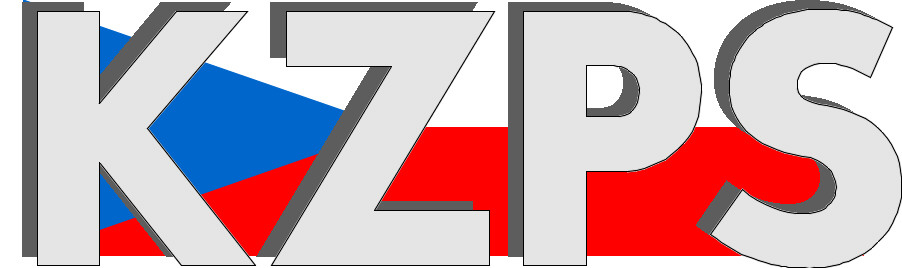 Konfederacezaměstnavatelských a podnikatelských svazů ČR Sekretariát:	    	 Václavské nám. 21	               tel.: 222 324 985                   	 110 00 Praha 1		               fax: 224 109 374  	            	            mail: kzps@kzps.cz S p o l e č n é  s t a n o v i s k o Konfederace zaměstnavatelských a podnikatelských svazů ČR aSvazu průmyslu a dopravy ČRk „Návrhu o zřízení Rady vlády pro veřejné zdraví“------------------------------------------------------------------------------------V rámci mezirezortního připomínkového řízení jsme obdrželi výše uvedený návrh a k němu Konfederace zaměstnavatelských a podnikatelských svazů ČR (KZPS ČR) a Svaz průmyslu a dopravy ČR (SP ČE) uplatňují následující zásadní připomínky:Žádáme do výčtu členů Rady uvedeného v čl. 5 odst. 3 statutu doplnit jednoho zástupce Konfederace zaměstnavatelských a podnikatelských svazů ČR a jednoho zástupce Svazu průmyslu a dopravy České republiky. Odůvodnění:V první řadě je třeba připomenout a zdůraznit, že zaměstnavatelé a podnikatelé jsou  největšími plátci pojistného na veřejné zdravotní pojištění, a proto by se měli rozhodující měrou podílet na vytváření strategií v oblasti veřejného zdraví a být  bezprostředně zapojeni do činnosti nově zřizované Rady vlády pro veřejné zdraví, což by mělo být při tvorbě pravidel pro složení Rady zohledněno.Dále zaměstnavatelé jsou subjekty, s jejichž činností jsou úkoly z oblasti ochrany veřejného zdraví pevně spojeny; z definice ochrany veřejného zdraví je patrné, že je tomu tak zejména v oblasti ochrany pracovních podmínek či ohrožení zdraví a vzniku nemocí souvisejících s vykonávanou prací. Obě střešní organizace zaměstnavatelů se dlouhodobě a systematicky zabývají problematikou bezpečnosti a ochrany zdraví při práci včetně prevence pracovních úrazů a nemocí z povolání, z tohoto důvodu se domníváme, že jejich účast na fungování Rady je nezastupitelná. Jako příklad praktického zapojení zaměstnavatelů do oblasti ochrany veřejného zdraví si na tomto místě dovolujeme připomenout úlohu zaměstnavatelů při tzv. testování zaměstnanců na pracovišti při výskytu onemocnění COVID-19, kdy zaměstnavatelé intenzivně spolupracovali s orgány veřejné správy při zvládání situace. Zaměstnavatelé mohou mít na oblast ochrany veřejného zdraví významný vliv i aktivitami ovlivňujícími zdravotní stav a zdravý životní styl zaměstnanců, např. různými preventivními a osvětovými programy (podpora při odvykání užívání tabákových výrobků, podpora pohybových aktivit) z oblasti péče o zaměstnance a zaměstnaneckých benefitů. Zaměstnavatelé by jako subjekty s praktickými zkušenostmi s fungováním dílčích oblastí ochrany veřejného zdraví byli při činnosti orgánu, který má za úkol utvářet vize a nastavovat parametry budoucího směřování oblasti ochrany veřejného zdraví, nezanedbatelným přínosem. Kontaktní osoby:Bc. Vít Jásek			e-mail:	vit.jasek@uzs.cz		tel:	724 608 701kMgr. Dagmar Kužvartová 	e-mail:	d.kuzvartova@spcr.cz 	tel:	601 390 491Dr. Jan Zikeš			e-mail:	zikes@kzps.cz			tel:	222 324 985V Praze dne 18. března 2024Ing. Jiří Horecký, Ph.D., MSc., MBA      p r e z i d e n t